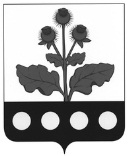 СОВЕТ НАРОДНЫХ ДЕПУТАТОВ БУТЫРСКОГО СЕЛЬСКОГО ПОСЕЛЕНИЯ РЕПЬЕВСКОГО МУНИЦИПАЛЬНОГО РАЙОНА ВОРОНЕЖСКОЙ ОБЛАСТИРЕШЕНИЕ«25» марта 2021 г. №16                с. БутыркиВ соответствии с Федеральным законом от 06.10.2003 № 131-ФЗ «Об общих принципах организации местного самоуправления в Российской Федерации», Уставом Бутырского сельского поселения, рассмотрев экспертное заключение правового управления правительства Воронежской области от 05.02.2021 №19-62/20-26-П, Совет народных депутатов Бутырского сельского поселения Репьевского муниципального района Воронежской области решил:1. В решение Совета народных депутатов Бутырского сельского поселения Репьевского муниципального района от 20.12.2010 №26 «О денежном содержании муниципальных служащих органов местного самоуправления Бутырского сельского поселения Репьевского муниципального района» (далее - Решение), внести следующие изменения:1.1. пункт 8 части 2.2. раздела 2 Положения об оплате труда муниципальных служащих органов местного самоуправления Бутырского сельского поселения Репьевского муниципального района Воронежской области (далее - Положение), утвержденного Решением, изложить в следующей редакции:«8) ежемесячная надбавка к должностному окладу за проведение правовой экспертизы правовых актов и проектов правовых актов, подготовку и редактирование проектов правовых актов, и их визирование в качестве юриста или исполнителя;»;1.2. Часть 3.8. раздела 2 Положения, утвержденного Решением, изложить в следующей редакции:«3.8. Ежемесячная надбавка к должностному окладу за проведение правовой экспертизы правовых актов и проектов правовых актов, подготовку и редактирование проектов правовых актов, и их визирование в качестве юриста или исполнителя3.8.1. Данная надбавка устанавливается муниципальным служащим, в должностные обязанности которых входит правовая экспертиза правовых актов и проектов правовых актов, подготовка и редактирование проектов правовых актов и их визирование в качестве юриста или исполнителя, правовым актом представителя нанимателя - в размере 20 процентов должностного оклада.»2. Настоящее решение вступает в силу после официального обнародования. О внесении изменений в решение Совета народных депутатов Бутырского сельского поселения Репьевского муниципального района от 20.12.2010 №26 «О денежном содержании муниципальных служащих органов местного самоуправления Бутырского сельского поселения Репьевского муниципального района»Глава сельского поселенияК.М. Дмитрук